FLARE-12/LEDW5D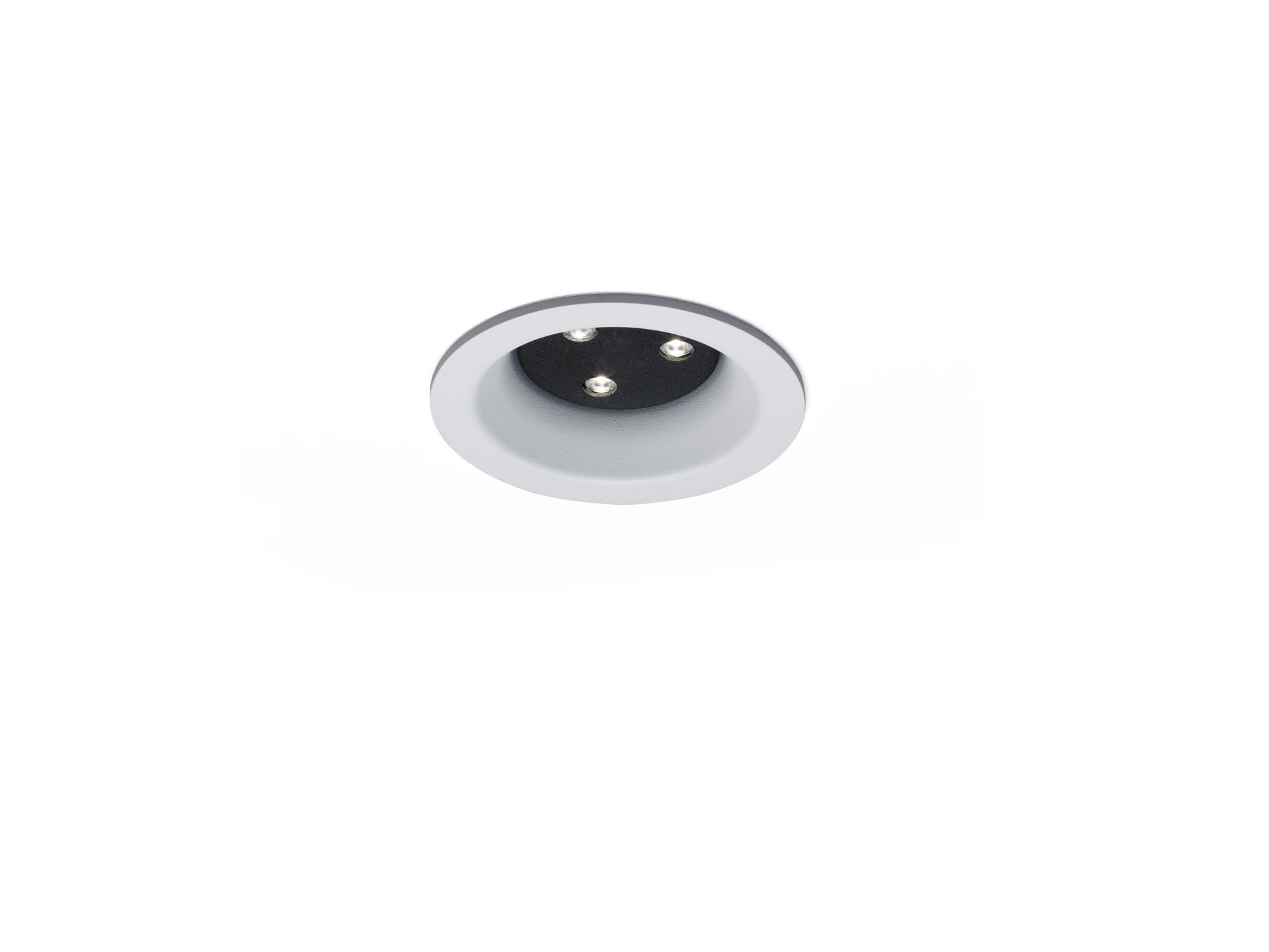 Downlight arquitectónico.LED+LENS™ Flare óptica, lente de policarbonato (PC), fijo extensiva distribución luminosa.Aro blanco (RAL 9003) e interior negro (RAL 9005); otros colores disponibles bajo pedido.Dimensiones: Ø 98 mm x 63 mm.Techo cortado: Ø 81 mm.Flujo luminoso: 560 lm, Flujo luminoso específico: 93 lm/W.Consumo de energía: 6.0 W, DALI regulable.Frecuencia: 50-60Hz AC.Tensión: 110-240V.Clase de aislamiento: clase II.LED con superior factor de mantenimiento; después 50.000 horas de funcionamiento, el aparato conserva el 98% de su corriente de fluxo luminoso.Temperatura de color correlacionada: 3000 K, Reproducción de los colores ra: 80.Coincidencia de color de desviación estándar : 3SDCM.Seguridad fotobiológic EN 62471: RISK GROUP 1 UNLIMITED.Aluminio moldeado por inyección carcasa, .Grado de protección IP: IP20.5 años de garantía en luminarias y controlador.Certificaciones: CE.Luminaria con cable libre de halógenos.La luminaria ha sido desarrollada y producida según la norma EN 60598-1 en una empresa certificada ISO 9001 e ISO 14001.